   REGISTRATION AND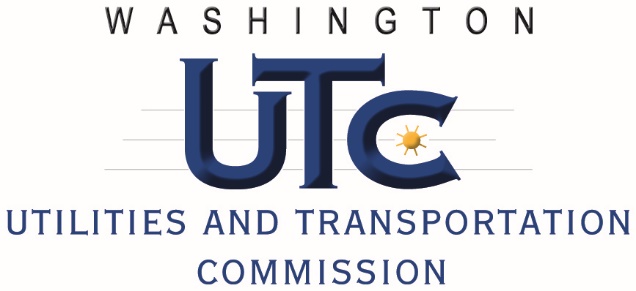 COMPETITIVE CLASSIFICATION OF TELECOMMUNICATIONSCOMPANIESThe UTC has a policy of providing equal access to its services. To request this document in alternate formats, please call 360-664-1133.Registering as a Telecommunications Company in Washington is as easy as 1-2-3:Complete this application formSubmit this form via the Records Center Web portal.UTC will issue a registration certificate generally within 30 daysInclude the following: Current Balance Sheet		 Latest Annual Report, if any.Regulatory Contact:Name:  Jason SophinosMailing Address:  349 Inverness Drive South, Englewood, CO 80112Phone Number:  720-493-6365					Fax Number:  720 493 6010E-mail:  Jason.Sophinos@viasat.comConsumer Questions and/or Complaint Contact:Name:  Jason SophinosTitle:  Associate General Counsel Phone Number:  720-493-6365						Fax Number:  720 493 6010E-mail:  Jason.Sophinos@viasat.comEmergency Contact:Name:  Jason SophinosTitle:  Associate General CounselPhone Number:  720-493-6365						Fax Number:  720 493 6010E-mail:  Jason.Sophinos@viasat.comTelecommunication services provided (check all that apply) :	Local Exchange Service (including resale)			Data Services	Long Distance Service					Prepaid Calling Cards	Operator Services						VoIP	Other, please specify in box below:  				Wireless  Telephone 360-664-1160 / Fax 360-586-1150TTY 360-586-8203 or 1-800-416-5289Website: www. utc.wa.govCompetitive Classification YesApplicant is subject to effective competition and requests waiver of regulatory requirements outlined in 480-121-063(1).Telecommunications Company InformationCompany Name:  Viasat Carrier Services, Inc.Company Name:  Viasat Carrier Services, Inc.d/b/a:       d/b/a:       Company Mailing Address: 349 Inverness Drive SouthCompany Mailing Address: 349 Inverness Drive SouthCompany Mailing Address: 349 Inverness Drive SouthCompany Mailing Address: 349 Inverness Drive SouthCity/State/Zip:  Englewood, CO 80112Web Site Address:  www.viasat.comCity/State/Zip:  Englewood, CO 80112Web Site Address:  www.viasat.comCity/State/Zip:  Englewood, CO 80112Web Site Address:  www.viasat.comCity/State/Zip:  Englewood, CO 80112Web Site Address:  www.viasat.comUnified Business Identification Number (UBI):  604 325 262(If you do not know your UBI number or need to request one contact the Business Licensing Services at 360-664-1400 or 1-800-451-7985)Questions regarding this application should be directed to:Unified Business Identification Number (UBI):  604 325 262(If you do not know your UBI number or need to request one contact the Business Licensing Services at 360-664-1400 or 1-800-451-7985)Questions regarding this application should be directed to:Unified Business Identification Number (UBI):  604 325 262(If you do not know your UBI number or need to request one contact the Business Licensing Services at 360-664-1400 or 1-800-451-7985)Questions regarding this application should be directed to:Unified Business Identification Number (UBI):  604 325 262(If you do not know your UBI number or need to request one contact the Business Licensing Services at 360-664-1400 or 1-800-451-7985)Questions regarding this application should be directed to:Name: Michael DonahueName: Michael DonahueName: Michael DonahueName: Michael DonahuePhone Number: 703-714-1319Fax Number: 703-563-6222Fax Number: 703-563-6222E-mail: mpd@commlawgroup.comMailing Address:  Marashlian & Donahue, PLLC, 1420 Spring Hill Road, Suite 401Mailing Address:  Marashlian & Donahue, PLLC, 1420 Spring Hill Road, Suite 401Mailing Address:  Marashlian & Donahue, PLLC, 1420 Spring Hill Road, Suite 401Mailing Address:  Marashlian & Donahue, PLLC, 1420 Spring Hill Road, Suite 401City/State/Zip:  Tysons, VA 22102City/State/Zip:  Tysons, VA 22102City/State/Zip:  Tysons, VA 22102City/State/Zip:  Tysons, VA 22102Registered Agent (A Washington Agent is required if the company is located outside ):Registered Agent (A Washington Agent is required if the company is located outside ):Registered Agent (A Washington Agent is required if the company is located outside ):Name:  Corporation Service CompanyName:  Corporation Service CompanyName:  Corporation Service CompanyMailing Address: 300 Deschutes Way SW, Suite 304Mailing Address: 300 Deschutes Way SW, Suite 304Mailing Address: 300 Deschutes Way SW, Suite 304City/State/Zip: Tumwater, WA WA 98501-7719Phone Number:  866-403-5272City/State/Zip: Tumwater, WA WA 98501-7719Phone Number:  866-403-5272City/State/Zip: Tumwater, WA WA 98501-7719Phone Number:  866-403-5272Name, address and title of each officer or director (attach additional pages if needed) Name, address and title of each officer or director (attach additional pages if needed) Name, address and title of each officer or director (attach additional pages if needed) NameAddressTitleRobert Blair6155 El Camino RealCarlsbad, CA 92009President and SecretaryShawn Duffy6155 El Camino RealCarlsbad, CA 92009Vice President and TreasurerKevin Harkenrider6155 El Camino RealCarlsbad, CA 92009Vice President 